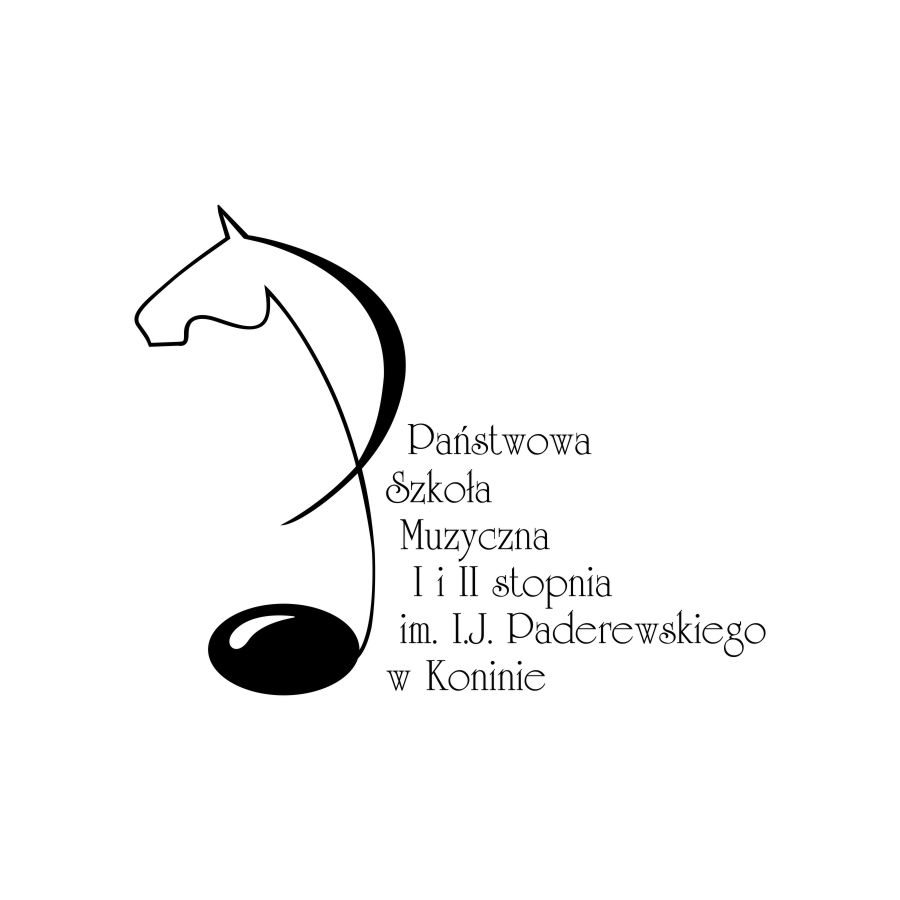 SZKOLNY PROGRAM WYCHOWAWCZO-PROFILAKTYCZNYna rok szkolny 2023/2024dla Szkoły Muzycznej II stopniaPaństwowa Szkoła Muzyczna I i II st.im. I. J. Paderewskiego w Koninieul. 3 Maja 50, 62-500 KoninProgram uchwalony przez Radę Rodziców PSM I i II st. w Koninie w dn. 7 września 2023 r.  oraz przez Radę Pedagogiczną PSM I i II st. w Koninie w dn. 11 września 2023 r.Program zatwierdzam:   Dyrektor PSM I i II st. im. I. J. Paderewskiego w Koninie Krzysztof Pydyński /na oryginale właściwy podpis/Autorzy programu: Katarzyna BrojAktualizacja programu: Michał BonczystySpis treściPODSTAWA PRAWNA SZKOLNEGO PROGRAMU WYCHOWAWCZO
-PROFILAKTYCZNEGO………………………………..……………………...……………..4MISJA SZKOŁY……………………………………………………………………………….4SYLWETKA ABSOLWENTA SZKOŁY………………..…………………………………….5WARTOŚCI WYCHOWAWCZE…………………...…………………………………………6ZAŁOŻENIA PROGRAMU…………………………………………………………………...6FORMY REALIZACJI USTALONYCH ZADAŃ………………………………...…………11STRUKTURA ODDZIAŁYWAŃ WYCHOWAWCZYCH…………...……………………..12HARMONOGRAM DZIAŁAŃ NA ROK SZKOLNY 2023/2024…………………...………14EWALUACJA PROGRAMU………………………...………………………………………20PODSTAWA PRAWNA SZKOLNEGO PROGRAMU WYCHOWAWCZO-PROFILAKTYCZNEGOPodstawę prawną Szkolnego programu wychowawczo-profilaktycznego stanowią następujące akty prawne:Konstytucja Rzeczypospolitej Polskiej z 2 kwietnia 1997 r. (Dz.U. z 1997 r. nr 78, poz. 483 ze zm.);Konwencja o Prawach Dziecka przyjęta przez Zgromadzenie Ogólne Narodów Zjednoczonych z 20 listopada 1989 r. (Dz.U. z 1991 r. nr 120, poz. 526);Ustawa z 26 stycznia 1982 r. – Karta Nauczyciela (tekst ujedn. Dz.U. z 2023 r. poz. 984);Ustawa z 14 grudnia 2016 r. – Prawo oświatowe (tekst ujedn. Dz.U. z 2023 r. poz. 900);Ustawa z 26 października 1982 r. o wychowaniu w trzeźwości i przeciwdziałaniu alkoholizmowi (tekst jedn. Dz.U. z 2016 r. poz. 487);Ustawa z 29 lipca 2005r. o przeciwdziałaniu narkomanii (tekst jedn. Dz.U. z 2017 r. poz. 783);Ustawa z 9 listopada 1995 r. o ochronie zdrowia przed następstwami używania tytoniu i wyrobów tytoniowych (tekst jedn. Dz.U. z 2017 r. poz. 957).;Rozporządzenie Ministra Edukacji Narodowej z 18 sierpnia 2015 r. w sprawie zakresu i form prowadzenia w szkołach i placówkach systemu oświaty działalności wychowawczej, edukacyjnej, informacyjnej i profilaktycznej w celu przeciwdziałania narkomanii (Dz.U. z 2015 r. poz. 1249);Rozporządzenie Ministra Edukacji Narodowej z dnia 31 października 2018 r. zmieniające rozporządzenie w sprawie bezpieczeństwa i higieny w publicznych 
i niepublicznych szkołach i placówkach (Dz.U. 2018 poz. 2140);Priorytety Ministra Edukacji i Nauki oraz Ministra Kultury i Dziedzictwa Narodowego;Priorytety Centrum Edukacji Artystycznej dla działań w ramach programu wychowawczo-profilaktycznego na rok szkolny 2023/2024;Statut Państwowej Szkoły Muzycznej I i II st. im. I. J. Paderewskiego w Koninie II.  MISJA SZKOŁY:Podstawowym zadaniem, misją szkoły jest rozwijanie talentu, kształcenie 
i wychowywanie młodego człowieka, by przygotować go do odniesienia sukcesu  – w muzyce 
i w życiu. By to osiągnąć, szkoła uczy rzemiosła muzycznego, czerpania przyjemności  
z muzykowania, umiejętności samodzielnej, systematycznej pracy i zaangażowanego odbioru sztuki. Nauczyciele cechują się kompetencją, kreatywnością, cierpliwością, entuzjazmem, otwartością, kulturą osobistą i umiejętnością indywidualnego podejścia do ucznia. Wspierają uczniów profesjonalizmem i życzliwością. Chcą przygotować tych młodych ludzi 
do ustawicznej pracy nad sobą i swoimi talentami.III.  SYLWETKA ABSOLWENTA SZKOŁYUczeń:szanuje dziedzictwo kulturowe swojego i innych narodów;przestrzega zasad kultury, etyki i prawa autorskiego; posiada wiedzę niezbędną do rozwijania gry na instrumencie i do świadomego uczestnictwa w życiu muzycznym;zna i stosuje zasady dotyczące występów publicznych, ze szczególnym uwzględnieniem zachowania i stroju; wykazuje wrażliwość artystyczną w kreatywnym realizowaniu zadań;rozwija pasję muzyczną przez podejmowanie inicjatyw artystycznych;publicznie prezentuje swoje dokonania; podczas gry na instrumencie prawidłowo operuje aparatem gry;czyta nuty ze zrozumieniem, potrafi wykonać a vista proste utwory muzyczne; wykorzystuje wiedzę ogólnomuzyczną oraz umiejętności niezbędne do zrozumienia 
i wykonywania utworów; świadomie wykorzystuje słuch muzyczny w działaniach praktycznych; realizuje wskazówki wykonawcze ze zrozumieniem; ocenia jakość wykonywanych zadań;pracuje w zespole pod nadzorem osoby odpowiedzialnej za realizację projektu 
oraz bierze współodpowiedzialność za efekt tej pracy; integruje się i współpracuje z członkami zespołu;buduje relacje oparte na zaufaniu;wykazuje się w działaniu aktywną postawą;organizuje swoją indywidualną pracę; systematycznie rozwija swoje umiejętności; wykorzystuje technologię informacyjną i komunikacyjną; przewiduje skutki podejmowanych działań; jest przygotowany do kontynuowania nauki; potrafi skutecznie radzić sobie ze stresem, w szczególności z tremą;przestrzega zasad kultury, etyki i prawa autorskiego;jest ambitny;jest kreatywny;jest odważny;jest samodzielny;	przestrzega zasad bezpieczeństwa i higieny życia;zna zasady ochrony zdrowia psychicznego IV.  WARTOŚCI WYCHOWAWCZE:szacunek wobec godności ludzkiej;szacunek do tradycji, historii, kultury i języka;aktywność i inicjatywa w podejmowaniu działań na rzecz innych osób i grup;poszanowanie własności prywatnej i wspólnej;sprawiedliwość;prawdomówność;uczciwość;odpowiedzialność i rzetelność;dążenie do samorozwoju i samodoskonalenia;asertywność;pomoc potrzebującym;wrażliwość na piękno przyrody, sztuki, muzyki, literatury;poszanowanie zdrowia własnego i innych;ogólnoludzkie normy i wartości religijne, duchowe, moralne;współpraca i zgodne współżycie w rodzinie i społeczeństwie.V.  ZAŁOŻENIA PROGRAMUprogram realizowany jest w szkole muzycznej II stopnia;program powstał w oparciu o diagnozę w zakresie występujących w środowisku szkolnym potrzeb rozwojowych uczniów, w tym czynników chroniących i  czynników ryzyka, ze szczególnym uwzględnieniem zagrożeń związanych z używaniem substancji psychotropowych, środków zastępczych oraz nowych substancji psychoaktywnych;odpowiada na realne problemy i zagrożenia pojawiające się w szkolnym środowisku;formy oddziaływań z zakresu profilaktyki pierwszorzędowej są dostawane do wieku ucznia;zadania realizowane są przez nauczycieli we współpracy z rodzicami i instytucjami lokalnymi, instytucjami działającymi na rzecz dziecka;Program wychowawczo-profilaktyczny uwzględniający uczenie ważnych umiejętności psychologicznych i społecznych jest budowany jako element składowy programu nauczania;wszystkie działania mają na celu wyposażenie młodego człowieka w umiejętności budowania dobrych relacji i pozytywnych więzi opartych na skutecznej komunikacji. Poza tym nieodzownym elementem działań profilaktycznych i wychowawczych jest poznanie sposobów radzenia sobie w sytuacjach trudnych, wyrażania swoich potrzeb, emocji i opinii, zwiększenie progu odporności na stres;działania wychowawczo-profilaktyczne wspierają pracę nad harmonijnym rozwojem osobowości i zdrowym stylem życia ucznia.Diagnozy zachowań problemowych dokonuję się na podstawie:   analizy orzeczeń, opinii poszczególnych uczniów wydanych przez poradnię psychologiczno-pedagogiczną,konsultacji z Dyrekcją szkoły,ankiety dla rodziców,ankiety dla uczniów,wywiadu z uczniami,obserwacji,konsultacji z nauczycielami,opinii członków samorządu uczniowskiego,konsultacji z rodzicami uczniów. Problemy wymagające działań profilaktycznych:niska świadomość zagrożenia uzależnieniami,zaburzony system wartości,zachowania autodestrukcyjne,uzależnienie od Internetu,małe zainteresowanie rodziców problemami swoich dzieci,konflikty w rodzinie.CELE OGÓLNEDziałalność wychowawcza w szkole i placówce polega na prowadzeniu działań z zakresu promocji zdrowia oraz wspomaganiu ucznia i wychowanka w jego rozwoju ukierunkowanym na osiągnięcie dojrzałości w sferze:intelektualnej – ukierunkowanej na zdobywanie wiedzy i umiejętności, rozwijanie uzdolnień i zainteresowań uczniów,społecznej – ukierunkowanej na kształtowanie postawy otwartości w życiu społecznym, opartej na umiejętności samodzielnej analizy wzorów i norm społecznych 
oraz dokonywania wyborów, a także doskonaleniu umiejętności wypełniania ról społecznych,emocjonalnej – ukierunkowanej na zbudowanie równowagi i harmonii psychicznej, osiągnięcie właściwego stosunku do świata, poczucia siły, chęci do życia i witalności, ukształtowanie postaw sprzyjających rozwijaniu własnego potencjału kształtowanie środowiska sprzyjającego rozwojowi uczniów, zdrowiu i dobrej kondycji psychicznej, fizycznej – ukierunkowanej na zdobycie przez ucznia i wychowanka wiedzy 
i umiejętności pozwalających na prowadzenie zdrowego stylu życia i podejmowania zachowań prozdrowotnych, aksjologicznej – ukierunkowanej na zdobycie konstruktywnego i stabilnego systemu wartości, w tym docenienie znaczenia zdrowia oraz poczucia sensu istnienia,muzycznej - ukierunkowanej na zdobycie wiedzy i umiejętności pozwalających 
na prowadzenie kariery i działalności muzycznej.Działalność wychowawcza obejmuje w szczególności:współdziałanie całej społeczności szkoły na rzecz kształtowania u uczniów wiedzy, umiejętności i postaw określonych w sylwetce absolwenta,kształtowanie hierarchii systemu wartości, w którym zdrowie i odpowiedzialność 
za własny rozwój należą do jednych z najważniejszych wartości w życiu, a decyzje  
w tym zakresie podejmowane są w poczuciu odpowiedzialności za siebie i innych,współpracę z rodzicami lub opiekunami uczniów w celu budowania spójnego systemu wartości oraz kształtowania postaw prozdrowotnych i promowania zdrowego stylu życia oraz zachowań proekologicznych,wzmacnianie wśród uczniów więzi ze szkołą oraz społecznością lokalną,kształtowanie przyjaznego klimatu w szkole, budowanie prawidłowych relacji rówieśniczych oraz relacji uczniów i nauczycieli, a także nauczycieli i rodziców              lub opiekunów, w tym wzmacnianie więzi z rówieśnikami oraz nauczycielami,doskonalenie umiejętności nauczycieli w zakresie budowania podmiotowych relacji    
z uczniami oraz ich rodzicami lub opiekunami oraz warsztatowej pracy z grupą uczniów,wzmacnianie kompetencji wychowawczych nauczycieli oraz rodziców lub opiekunów,kształtowanie u uczniów postaw prospołecznych, w tym poprzez możliwość udziału 
w działaniach z zakresu wolontariatu, sprzyjających aktywnemu uczestnictwu uczniów w życiu społecznym,przygotowanie uczniów do aktywnego uczestnictwa w kulturze i sztuce narodowej  
i światowej,wspieranie edukacji rówieśniczej i programów rówieśniczych mających na celu modelowanie postaw prozdrowotnych i prospołecznych. Działalność edukacyjna w szkole polega na stałym poszerzaniu i ugruntowywaniu wiedzy i umiejętności u uczniów, ich rodziców lub opiekunów, nauczycieli z zakresu promocji zdrowia i zdrowego stylu życia.Działalność edukacyjna obejmuje w szczególności:poszerzenie wiedzy rodziców lub opiekunów, nauczycieli na temat prawidłowości rozwoju i zaburzeń zdrowia psychicznego dzieci i młodzieży, rozpoznawania wczesnych objawów używania środków odurzających, substancji psychotropowych, środków zastępczych, nowych substancji psychoaktywnych, a także suplementów diet i leków w celach innych niż medyczne oraz postępowania w tego typu przypadkach,rozwijanie i wzmacnianie umiejętności psychologicznych i społecznych uczniów,kształtowanie u uczniów umiejętności życiowych, w szczególności samokontroli, radzenia sobie ze stresem, rozpoznawania i wyrażania własnych emocji,kształtowanie krytycznego myślenia i wspomaganie uczniów w konstruktywnym podejmowaniu decyzji w sytuacjach trudnych, zagrażających prawidłowemu rozwojowi i zdrowemu życiu,prowadzenie wewnątrzszkolnego doskonalenia kompetencji nauczycieli w zakresie rozpoznawania wczesnych objawów używania środków odurzających, substancji psychotropowych, środków zastępczych, nowych substancji psychoaktywnych oraz podejmowania szkolnej interwencji profilaktycznej,doskonalenie kompetencji nauczycieli w zakresie profilaktyki używania środków odurzających, substancji psychotropowych, środków zastępczych, nowych substancji psychoaktywnych, norm rozwojowych i zaburzeń zdrowia psychicznego wieku rozwojowego.Działalność informacyjna w szkole polega na dostarczaniu rzetelnych i aktualnych informacji, dostosowanych do wieku oraz możliwości psychofizycznych odbiorców na temat zagrożeń i rozwiązywania problemów związanych z używaniem środków odurzających, substancji psychotropowych, środków zastępczych, nowych substancji psychoaktywnych skierowanych do uczniów oraz ich rodziców lub opiekunów, a także nauczycieli oraz innych pracowników szkoły.Działalność informacyjna obejmuje w szczególności:dostarczenie aktualnych informacji nauczycielom i rodzicom lub opiekunom na temat skutecznych sposobów prowadzenia działań wychowawczych  i profilaktycznych związanych z przeciwdziałaniem używaniu środków odurzających, substancji psychotropowych, środków zastępczych, nowych substancji psychoaktywnych i innych zagrożeń cywilizacyjnych,udostępnienie informacji o ofercie pomocy specjalistycznej dla uczniów, ich rodziców lub opiekunów w przypadku używania środków odurzających, substancji psychotropowych, środków zastępczych, nowych substancji psychoaktywnych,przekazanie informacji uczniom, ich rodzicom lub opiekunom oraz nauczycielom    
na temat konsekwencji prawnych związanych z naruszeniem przepisów ustawy z dnia 29 lipca 2005 r. o przeciwdziałaniu narkomanii,informowanie uczniów oraz ich rodziców lub opiekunów o obowiązujących procedurach postępowania nauczycieli oraz o metodach współpracy szkół i placówek 
z policją w sytuacjach zagrożenia narkomanią.Działalność profilaktyczna w szkole polega na realizowaniu działań z zakresu profilaktyki uniwersalnej, selektywnej i wskazującej.Działalność profilaktyczna obejmuje:wspieranie wszystkich uczniów w prawidłowym rozwoju i zdrowym stylu życia oraz podejmowanie działań, których celem jest ograniczanie zachowań ryzykownych niezależnie od poziomu ryzyka używania przez nich środków odurzających, substancji psychotropowych, środków zastępczych, nowych substancji psychoaktywnych,wspieranie uczniów, którzy ze względu na swoją sytuację rodzinną, środowiskową 
lub uwarunkowania biologiczne są w wyższym stopniu narażeni na ryzyko zachowań ryzykownych,wspieranie uczniów, u których rozpoznano wczesne objawy używania środków odurzających, substancji psychotropowych, środków zastępczych, nowych substancji psychoaktywnych lub występowania innych zachowań ryzykownych, które nie zostały zdiagnozowane jako zaburzenia lub choroby wymagające leczenia,budowanie świadomości BHP muzyka (kształtowanie nawyków przeciwdziałających chorobom zawodowym, budowanie świadomości typowych kontuzji i problemów zdrowotnych muzyka)Działania te obejmują w szczególności:realizowanie wśród uczniów oraz ich rodziców lub opiekunów programów profilaktycznych i promocji zdrowia psychicznego dostosowanych do  potrzeb indywidualnych i grupowych oraz realizowanych celów profilaktycznych, rekomendowanych w ramach systemu rekomendacji, o którym mowa w Krajowym programie przeciwdziałania narkomanii,kształtowanie i wzmacnianie norm przeciwnych używaniu środków odurzających, substancji psychotropowych, środków zastępczych, nowych substancji psychoaktywnych przez uczniów, a także norm przeciwnych podejmowaniu innych zachowań ryzykownych,doskonalenie zawodowe nauczycieli w zakresie realizacji szkolnej interwencji profilaktycznej w przypadku podejmowania przez uczniów zachowań ryzykownych.W bieżącym roku szkolnym najważniejsze działania w pracy wychowawczej są ukierunkowane na:wspomaganie rozwoju ucznia w sferze emocjonalnej, społecznej i twórczej,przygotowanie uczniów do prawidłowego funkcjonowania w grupie społecznej (szkole, klasie),wzbudzanie poczucia przynależności do grupy, rozbudzanie poczucia własnej wartości, wiary we własne siły i możliwości,budowanie poczucia tożsamości regionalnej i narodowej,przeciwdziałanie przemocy, agresji i uzależnieniom,przeciwdziałanie pojawianiu się zachowań ryzykownych,troska o szeroko pojęte bezpieczeństwo podopiecznych, nauczycieli i rodziców.Zadania profilaktyczne programu to:zapoznanie z normami zachowania obowiązującymi w szkole,promowanie zdrowego stylu życia,kształtowanie nawyków prozdrowotnych i higienicznych,rozpoznawanie sytuacji i zachowań ryzykownych, w tym korzystanie ze środków psychoaktywnych (lekarstw bez wskazań lekarskich, papierosów, alkoholu 
i narkotyków), przeciwdziałanie przemocy rówieśniczej i przemocy w rodzinie,niebezpieczeństwa związane z nadużywaniem komputera, Internetu, telefonów komórkowych i telewizji,wzmacnianie poczucia własnej wartości uczniów, podkreślanie pozytywnych doświadczeń życiowych, pomagających młodym ludziom ukształtować pozytywną tożsamość,uczenie sposobów wyrażania własnych emocji i radzenia sobie ze stresem.FORMY REALIZACJI USTALONYCH ZADAŃdziałalność Samorządu Uczniowskiego;zebrania z rodzicami (dni otwarte dla rodziców);konsultacje indywidualne;wycieczki szkolne;imprezy szkolne i środowiskowe;udział w akcjach charytatywnych; udział w projektach edukacyjnych;konkursy, audycje, koncerty;warsztaty z wybitnymi muzykami;gazetki szkolne o tematyce patriotycznej.   STRUKTURA ODDZIAŁYWA WYCHOWAWCZYCH1. Dyrektor szkoły:stwarza warunki dla realizacji procesu wychowawczego w szkole,sprawuje opiekę nad uczniami oraz stwarza warunki harmonijnego rozwoju psychofizycznego poprzez aktywne działania prozdrowotne, dba o prawidłowy poziom pracy wychowawczej i opiekuńczej szkoły,inspiruje nauczycieli do poprawy istniejących lub wdrożenia nowych rozwiązań  
w procesie kształcenia, przy zastosowaniu innowacyjnych działań programowych, organizacyjnych lub metodycznych, których celem jest rozwijanie kompetencji uczniów,inspiruje i wspiera nauczycieli w ich działalności artystycznej, dzięki której stają się oni autorytetami/mistrzami dla swoich wychowanków – przyszłych muzyków,współpracuje z kierownikami sekcji, Radą Rodziców oraz Samorządem Uczniowskim, wspomaga nauczycieli w realizacji zadań,czuwa nad realizowaniem przez uczniów obowiązku szkolnego,nadzoruje zgodność działania szkoły ze statutem, w tym dba o przestrzeganie zasad oceniania, praw uczniów, kompetencji organów szkoły,nadzoruje realizację szkolnego programu wychowawczo-profilaktycznego,inicjuje utworzenie systemu wsparcia nauczycieli, wychowawców, psychologów  
i pedagogów, którym trudno jest wspierać uczniów z uwagi na to, że sami przeżywają stan silnego przygnębienia, przemęczenia lub przechodzą inny kryzys psychiczny.2. Rada pedagogiczna:opracowuje projekt programu wychowawczo-profilaktycznego i uchwala go                         w porozumieniu z Radą Rodziców,opracowuje i zatwierdza dokumenty i procedury postępowania nauczycieli                                   w  sytuacjach zagrożenia młodzieży demoralizacją i przestępczością,uczestniczy w realizacji szkolnego programu wychowawczo-profilaktycznego,uczestniczy w ewaluacji szkolnego programu wychowawczo-profilaktycznego.3. Nauczyciele:reagują na przejawy agresji, niedostosowania społecznego i uzależnień uczniów, · przestrzegają obowiązujących w szkole procedur postępowania w sytuacjach zagrożenia młodzieży demoralizacją i przestępczością,udzielają uczniom pomocy w przezwyciężaniu niepowodzeń szkolnych,kształcą i wychowują dzieci w duchu patriotyzmu i demokracji,rozmawiają z uczniami i rodzicami o zachowaniu i frekwencji oraz postępach w nauce na swoich zajęciach,wspierają zainteresowania i rozwój osobowy ucznia,stanowią dla uczniów wzór godny na śladowania w szczególności na polu artystycznym, między innymi poprzez organizację audycji i koncertów 
oraz poprzez własną działalność artystyczną za aprobatą i z pomocą dyrektora szkoły,udzielają uczniom pomocy w przezwyciężaniu niepowodzeń szkolnych.4. Rodzice:uczestniczą w wywiadówkach organizowanych przez szkołę,zasięgają informacji na temat swoich dzieci w szkole,współpracują z nauczycielem przedmiotu głównego i innymi nauczycielami uczącymi dziecko,dbają o właściwą formę spędzania czasu wolnego przez uczniów,rada rodziców opiniuje program wychowawczo-profilaktyczny szkoły.5. Samorząd uczniowski:jest inspiratorem i organizatorem życia kulturalnego uczniów szkoły, działalności oświatowej, sportowej oraz rozrywkowej zgodnie z własnymi potrzebami 
i możliwościami organizacyjnymi w porozumieniu z dyrektorem,uczestniczy w diagnozowaniu sytuacji wychowawczej szkoły,współpracuje z  Radą Pedagogiczną,reprezentuje postawy i potrzeby środowiska uczniowskiego,propaguje ideę samorządności oraz wychowania w demokracji,dba o dobre imię i honor szkoły oraz wzbogaca jej tradycję,VIII.  HARMONOGRAM DZIAŁAŃ NA ROK SZKOLNY 2023/2024 EWALUACJA PROGRAMUInformacje o realizacji programu będą uzyskiwane poprzez:obserwację i ocenę zachowań uczniów,rozmowy z uczniami,konsultacje z rodzicami,sondaż wśród uczniów, nauczycieli, rodziców,analizę własnych dokonań,analizę dokumentacji szkolnej,opinie nadzoru pedagogicznegoAnalizie powinna być poddana ilość zdobytych nagród w konkursach oraz nagród przyznanych uczniom zgodnie ze Statutem Szkoły.Ważnym wskaźnikiem ilościowym będzie liczba uczniów, która zaangażuje się w życie szkoły poprzez:udział w imprezach szkolnych,inicjowanie działań w ramach Samorządu Uczniowskiego,udział w konkursach, przesłuchaniach, audycjach.Wskaźnikiem ilościowym będzie też można określić zaangażowanie rodziców w realizację Programu wychowawczo-profilaktycznego szkoły, biorąc pod uwagę ich udział w:imprezach szkolnych (uroczystościach),finansowaniu potrzeb szkoły (wpłaty na Radę Rodziców),przygotowaniu uroczystości na rzecz szkoły. ZadaniaForma realizacjiTerminOdpowiedzialniStrefa intelektualnaStrefa intelektualnaStrefa intelektualnaStrefa intelektualnaRozpoznanie I rozwijaniemożliwości,uzdolnień i zainteresowańuczniówobserwacje uczniów podczas bieżącej pracy, warsztaty, konkursy, wyjazdy 
na koncerty, wystawy, udział w życiu kulturalnym miasta, również 
w formie online,nagradzanie aktywności uczniów,wspieranie różnych form działalności samorządu uczniowskiego nastawionych na rozwijanie zainteresowań uczniów oraz ich umiejętności społecznych 
i organizacyjnych,udostępnienie pomieszczeń, sprzętu do realizacji działań i imprez uczniowskich,kształtowanie umiejętności wyszukiwania, porządkowania 
i wykorzystywania informacji 
z różnych źródeł, korzystania 
z technologii informacyjno-komunikacyjnych,skuteczne techniki uczenia się 
i ćwiczenia ułatwiające koncentracjęCały rokNauczyciele,Dyrektor Podniesieniepoziomufrekwencjimonitorowanie frekwencji,indywidualne rozmowy z uczniami 
i ich rodzicamiCały rokNauczyciele przedmiotu głównego,DyrektorPrzygotowaniemłodzieży do podejmowaniawyzwańżyciowych,wytyczania i osiągania celówwarsztaty, konferencje, itp.psychoedukacja,kontakty ze szkołami muzycznymi 
II stopnia, akademiami muzycznymiCały rokDyrekcjaInstytucjezewnętrzneNauczycieleWyposażenie szkoły 
w podstawowe narzędzia diagnozy psychologicznej i pedagogicznejrealizacja rekomendowanych 
lub własnych programów z zakresu profilaktyki pierwszorzędowejCały rok DyrektornauczycieleSfera społecznaSfera społecznaSfera społecznaSfera społecznaIntegracjaspołecznościszkolnejBezpieczeństwospotkania integracyjne z uczniami – piknik,kiermasz podręczników szkolnych,organizacja imprez szkolnych, udział uczniów w różnego rodzaju uroczystościach szkolnych 
o charakterze kulturalnym,kształtowanie umiejętności właściwego komunikowania się 
w różnych sytuacjach społecznych, dbałość o język i kulturę wypowiadania się,inspirowanie do podejmowania aktywności i inicjatyw oraz pracy zespołowej poprzez pracę 
w samorządzie uczniowskim, wolontariacie,przeprowadzenie próbnych alarmów przeciwpożarowych, szkoleń nowych nauczycieli z zakresu przepisów bhp;zapoznawanie uczniów z zasadami bezpiecznej nauki i zabawy, bezpiecznego poruszania się 
po drogach, bezpieczeństwa podczas wycieczek;przypomnienie praw i obowiązków ucznia oraz praw dziecka zgodnie 
z obowiązującymi dokumentami prawnymi,zapewnienie uczniom bezpieczeństwa poprzez każdorazowe reagowanie 
w sytuacjach zagrożenia uczniów 
i innych pracowników szkoły 
(np. na przejawy zachowań agresywnych) - stosowanie procedur, konsekwencja w stosowaniu systemu nagród i kar, dyżury na przerwach, działania interwencyjne, konsultacje, przekazywanie informacji.Czerwiec 2024Wrzesień 2023Cały rokOpiekun SamorząduUczniowskiegoNauczycielewskazani przezDyrektora SzkołyStrefa emocjonalnaStrefa emocjonalnaStrefa emocjonalnaStrefa emocjonalnaRozwijanieumiejętnościprospołecznych– asertywność,tolerancjapsychoedukacja,rozwijanie empatii, kształtowanie tolerancji i poszanowania drugiej osoby - przeciwdziałanie dyskryminacji innych osób 
ze względu na ich narodowość, wiarę, status społeczno–materialny, niepełnosprawność,spotkania integracyjneCały rokNauczyciele przedmiotu głównegoKształtowanie umiejętnościradzenia sobie ze stresemi tremą przed występamipublicznymiomawianie symptomów związanych ze stresem, tremą i sposobów radzenia sobie z nimi,przekazanie uczniom metod relaksacyjnych, oddechowych 
i innych metod radzenia sobie 
ze stresem na zajęciach indywidualnych,umożliwienie uczniom częstego uczestniczenia jako wykonawcy 
i odbiorcy w przesłuchaniach, koncertach, występach, popisach klasowych, itp.,konsultacje z uczniami 
i ich rodzicami na temat radzenia sobie ze stresem,przekazanie uczniom informacji nt. dostępności zatrudnionych w szkole                  i poza szkołą  specjalistów, których zadaniem jest udzielanie pomocy psychologiczno-pedagogicznej lub innych specjalistów, np. psychiatrii 
i instytucji działających 
w środowisku lokalnymCały rokNauczyciele przedmiotu głównegoRozwijanie umiejętności wyrażania emocji w sposób akceptowalny społecznierozważania o uczuciach w kontekście wykonywania utworów, codziennego ćwiczenia,stwarzanie w uczniu poczucia akceptacji w różnych stanach emocjonalnychCały rokWszyscy nauczycieleWzmocnienie prawidłowej komunikacji interpersonalnej (tj. odpowiedniej 
i bezpiecznej interakcji) 
w indywidualnej relacji nauczyciel-uczeń  podczas artystycznych zajęć edukacyjnych nauczyciel stosuje skuteczne sposoby porozumiewania się oparte na takich umiejętnościach, jak: umiejętność słuchania ucznia, umiejętność reagowania na jego komunikaty werbalne i niewerbalne, empatyczne podejście do ucznia uwzględniające wielopoziomową chęć jego poznania, umiejętność rozpoznawania jego potrzeb poznawczych i innych, m.in. społecznych, emocjonalnych czy motywacyjnychCały rokWszyscy nauczycieleStrefa fizycznaStrefa fizycznaStrefa fizycznaStrefa fizycznaPrzekazanie uczniom wiedzy dotyczącejzachowań prozdrowotnychdbanie o słuch - rozmowy 
o szkodliwości słuchania zbyt głośnej muzyki,konsultacje z uczniami na temat higienicznego trybu życia,uwrażliwianie uczniów na właściwe nawyki żywieniowe,rozmowy dotyczące racjonalnej organizacji czasu przeznaczonego 
na naukę i odpoczynekCały rokWszyscy nauczycieleKształtowanie postawodpowiedzialności za własne zdrowie, szczególnie w sytuacji epidemicznejhigieniczny dla ucznia plan zajęć,zachęcanie do aktywności fizycznej 
i ruchu na świeżym powietrzu,wyrabianie, dbanie i kontrolowanie prawidłowej postawy podczas ćwiczeń na instrumencie.Wrzesień 2023Cały rokDyrektorNauczyciele przedmiotu głównegoStrefa aksjologicznaStrefa aksjologicznaStrefa aksjologicznaStrefa aksjologicznaRozwójposzanowaniadziedzictwanarodowego i kształtowanieświadomościnarodowej.świętowanie rocznic i wydarzeń patriotycznych, Dzień PatronaListopad 2023DyrektorNauczycieleUpowszechnieniewiedzy na tematobowiązujących w szkole normi wartości.zapoznanie ucznia z dokumentami obowiązującymi w szkole (statut, program wychowawczo-profilaktyczny),kształtowanie umiejętności analizy sytuacji wychowawczych, odróżniania dobra od zła,kształtowanie postaw wyrażających szacunek dla ludzi, niezależnie od religii, statusu materialnego, wieku, wyglądu, poziomu rozwoju intelektualnego i fizycznego 
oraz respektowanie ich praw, podejmowanie działań w celu zapobiegania dyskryminacji;wdrażanie do dbania o ład i porządek w najbliższym otoczeniu, w salach szkolnych i na terenie budynku;Wrzesień 2023Cały rokNauczycieleWskazywanieautorytetów i wzorcówmoralnychwarsztatyCały rokNauczycieleDyrektorStrefa muzycznaStrefa muzycznaStrefa muzycznaStrefa muzycznaKształtowanieświadomościmuzycznej.Rozwijanieuzdolnieńmuzycznych.przygotowanie programów artystycznych na uroczystości szkolne, prezentowanie talentów 
na forum szkoły i miasta, również onlineOpiekun SamorząduUczniowskiegoNauczyciele wskazaniprzez Dyrektora SzkołyRozwijanie osobowości uczniapoprzez bezpośredni kontaktz muzykązapoznawanie ucznia z muzyką 
o wysokich walorach artystycznych podczas: zajęć indywidualnych, zajęć grupowych i zespołowych, szkolnych audycji muzycznych, warsztatów,  koncertów szkolnych, wyjazdów 
na koncerty,uczestniczenie w życiu muzycznym szkoły i środowiska lokalnego,wykorzystywanie własnych umiejętności ucznia w działalności lokalnych zespołów muzycznych,praca uczniów w zespołach 
i inspirowanie do wspólnej kreatywności,kształtowanie odpowiedzialności 
za własną prezentację sceniczną (wykonanie, strój, odpowiednie zachowanie się podczas występu)Cały rokWszyscy nauczycieleStrefa profilaktyki uzależnieńStrefa profilaktyki uzależnieńStrefa profilaktyki uzależnieńStrefa profilaktyki uzależnieńPrzeciwdziałanieniedostosowaniuspołecznemu, zachowaniompatologicznymi uzależnieniomkonsultacje z uczniem nt. kształtowania świadomości negatywnego wpływu nadmiernego korzystania z komputera na zdrowie 
i kontakty społeczne oraz niebezpieczeństwa wynikające 
z anonimowości kontaktów, respektowanie ograniczeń dotyczących korzystania 
z komputera, internetu i multimediów (bezpieczeństwo w Internecie) Cały rokWszyscy nauczycielePrzeciwdziałanie pojawianiu się zachowań ryzykownych, aspołecznych 
i przemocowych wśród uczniów 
i ich rodzinrealizacja rekomendowanych 
lub własnych programów z zakresu profilaktyki pierwszorzędowej,organizacja czasu wolnego poprzez działania rozwijające inne niż realizowane w szkole (np. udział w warsztatach, koncertach, wydarzeniach integracyjnych)Cały rokWszyscy nauczyciele